Zrenjanin: 14.03.2016.Del. broj:   13 – 456                                   						         OBAVEŠTENJEO ZAKLJUČENOM UGOVORU1.Naručilac: OPŠTA BOLNICA “Đorđe Joanović” Zrenjanin, dr Vase Savića broj 5, Zrenjanin                                     www.bolnica.org.rs2. Redni  broj nabavke: JN 32/2015 (Otvoreni postupak)3. Predmet javne nabavke: Dobra - MLEKO I MLEČNI PROIZVODI Naziv i oznaka  iz opšteg rečnika nabavke: mleko pasterizovano 15511100pavlaka 15512000sirevi 15540000jogurt 15551300   Ugovorena vrednost: 5.341.691,42 din. bez PDV, odnosno 5.968.895,48 din sa PDV.    Kriterijum za dodelu ugovora je najniža ponuđena cena.   Broj primljenih ponuda: 5   Najviša i najniža ponuđena cena:    najviša ponuđena cena: 7.496.348,20 dinara bez PDV-a odnosno 8.411.803,84 dinara sa PDV.   najniža ponuđena cena: 5.341.691,42 dinara bez PDV-a odnosno 5.968.895,48 dinara sa PDV   Najviša i najniža ponuđena cena kod prihvatljivih ponuda:   najviša ponuđena cena: 5.341.691,42 dinara bez PDV-a odnosno 5.968.895,48 dinara sa PDV   najniža ponuđena cena: 5.341.691,42 dinara bez PDV-a odnosno 5.968.895,48 dinara sa PDV  Datum donošenja Odluke o dodeli ugovora: 20.01.2016. godine  Datum zaključenja ugovora: 10.02.2016. godine  Osnovni podaci o dobavljaču:«MLEKOPRODUKT« D.O.O. – Zrenjanin, Temišvarski drum 24, koga zastupa Đuro JarićŠifra delatnosti:	1051Registarski broj: 	24208000328		Matični broj:       	08000328PIB broj:             	101169868Tekući račun:     	330-17001361-61 CREDIT AGRICOLETel/fax:                           023-547115 Period važenja ugovora:  12 meseci     				KOMISIJA ZA JN 32/2015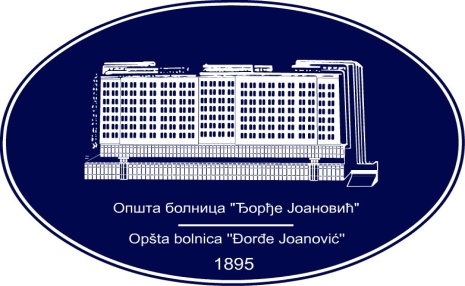 REPUBLIKA SRBIJA - AP VOJVODINAOPŠTA BOLNICA “Đorđe Joanović”Zrenjanin, ul. Dr Vase Savića br. 5Tel: (023) 536-930; centrala 513-200; lokal 3204Fax: (023) 564-104PIB 105539565    matični broj: 08887535Žiro račun kod Uprave za javna plaćanja 840-17661-10E-mail: bolnicazr@ptt.rs        www.bolnica.org.rs